Anex 11-1ZAHTJEV ZA IZDAVANJEISPISNICEMolim Vas da mi (dole navedenom vozaču), u skladu sa odredbama Sportskog motociklističkog pravilnika MS BiH i važećih pravila unutar kluba, omogućite ispis iz članstva kluba.Napomena: Ukoliko klub ne odgovori na Zahtjev u roku od 15 dana od dana podnošenja Zahtjeva, isti se upućuje na ured MS BiH na daljnje postupanje.1x Klub1x a/a VozačU _______________; __.__.20___.g.	           _______________________                          (potpis vozača)                                                                                  _______________________                          (potpis roditelja)  (samo ukoliko se radi o maloljetnom vozaču)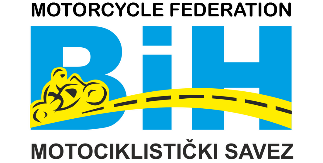 Motorcycle Federation of Bosnia&HerzegovinaSt. Fra-Grge Martica 127, 71260 Kresevo, B&HE-mail: motosavezbih@gmail.comwww.msbih.ba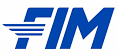 IME I PREZIME VOZAČAKLUB(naziv)BROJ VOZAČKE LICENCE (posljednji)RAZLOG